AMOREPACIFIC YOUNG CHINA BEAUTY CREATOR 모집 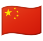 아모레퍼시픽과 함께 뷰티 크리에이터로 활동하실 분들을 모집합니다.모집상세  하기 2개 부문 별도 모집, 지원하는 분야 이력서에 표기 요청에디팅부문 : 중국향 SNS(小红书, 微博) 중문 콘텐츠 제작 및 이미지 편집영상부문 : 중국향 SNS 및 유튜브 동영상 촬영PD, 편집※공통: 중국 시장조사 및 팀 업무 보조근무조건  ‘20년 1월 중순 ~ ‘20년 4월 중순 (3개월, 협의에 따라 기간 연장 가능)          주 5일(월~금), 40시간 기준급여는 회사 내규에 따름근무장소  아모레퍼시픽 본사 (서울시 용산구 한강대로 100)전형일정  1차 서류전형 ▷ 2차 면접전형 ▷ 최종합격※1차 서류면접 합격자에게 2차 면접 일정 별도 통보 예정          ※이력서 및 면접 내용에 허위사실이 있을 경우 합격이 취소될 수 있습니다.접수기간  2019년 12월 24일 ~ 2020년 1월 5일 지원방법  첨부된 이력서 작성 및 포트폴리오 담당자 메일로 제출 (포트폴리오 제출은 선택사항)담당자 및 문의: 아모레퍼시픽 린스타트업TF8 이정현 (junghyunlee@amorepacific.com)우대사항  SNS 및 영상 콘텐츠 에디팅/편집 제작 가능한 “중국인 유학생 및 취업준비생”※한국어 의사소통 및 간단한 중문 번역, 문서작성 가능자※일정을 준수하여 에디팅/편집이 가능한 스킬 보유자 우대뷰티 관련 전공자 및 관련 자격증 소지자 (면접 시 사본제출)유의사항  해당 모집공고는 정규직 전환을 전제로 하는 채용 모집공고가 아닙니다.※기타 이력서 항목에는 없으나, 어필하고 싶은 부분이 있다면 추가 작성하여 제출가능모집부문모집대상접수기간아모레퍼시픽 린스타트업TF8중국향 SNS(小红书, 微博)콘텐츠 제작, 디자인, 촬영PD(※프리랜서 및 계약직 형태)뷰티/패션 고관여자트렌드에 민감하며, 중국향 SNS(小红书) 및 구매채널(淘宝网)등에 대한 이해도가 높은 자(※중국인 유학생 우대)‘19년 12월 24일 ~ ‘20년 1월 5일아모레퍼시픽 YOUNG CHINA 뷰티 크리에이터 지원서아모레퍼시픽 YOUNG CHINA 뷰티 크리에이터 지원서아모레퍼시픽 YOUNG CHINA 뷰티 크리에이터 지원서아모레퍼시픽 YOUNG CHINA 뷰티 크리에이터 지원서아모레퍼시픽 YOUNG CHINA 뷰티 크리에이터 지원서아모레퍼시픽 YOUNG CHINA 뷰티 크리에이터 지원서아모레퍼시픽 YOUNG CHINA 뷰티 크리에이터 지원서아모레퍼시픽 YOUNG CHINA 뷰티 크리에이터 지원서인적사항이름(국문)                     (중문)                               (국문)                     (중문)                               (국문)                     (중문)                               (국문)                     (중문)                               (국문)                     (중문)                               (사진)인적사항생년월일성별성별남 / 여(사진)인적사항학교/전공(사진)인적사항학교/전공졸업여부졸업여부졸업 / 재학(사진)인적사항연락처(HP)(HP)(HP)(HP)(HP)(사진)인적사항주소(사진)인적사항E-mail(사진)지원분야(하단 O표시)에디팅 부문에디팅 부문에디팅 부문에디팅 부문영상 부문영상 부문영상 부문지원분야(하단 O표시)SNS 활동샤오홍슈샤오홍슈SNS 활동인스타그램인스타그램SNS 활동유튜브유튜브SNS 활동기타 활동기타 활동중국 소셜 계정 위주로 작성중국 소셜 계정 위주로 작성중국 소셜 계정 위주로 작성중국 소셜 계정 위주로 작성중국 소셜 계정 위주로 작성대외활동및 경력사항활동단체활동단체활동기간활동기간활동기간활동내용활동내용대외활동및 경력사항대외활동및 경력사항대외활동및 경력사항대외활동및 경력사항활용능력MS Office(Excel, Word, PPT) 활용능력MS Office(Excel, Word, PPT) 활용능력MS Office(Excel, Word, PPT) 활용능력MS Office(Excel, Word, PPT) 활용능력MS Office(Excel, Word, PPT) 활용능력상 중 하상 중 하활용능력웹 디자인(포토샵/일러스트) 활용능력웹 디자인(포토샵/일러스트) 활용능력웹 디자인(포토샵/일러스트) 활용능력웹 디자인(포토샵/일러스트) 활용능력웹 디자인(포토샵/일러스트) 활용능력상 중 하상 중 하활용능력영상 디자인(프리미어/어도비 애프터이펙트) 활용능력영상 디자인(프리미어/어도비 애프터이펙트) 활용능력영상 디자인(프리미어/어도비 애프터이펙트) 활용능력영상 디자인(프리미어/어도비 애프터이펙트) 활용능력영상 디자인(프리미어/어도비 애프터이펙트) 활용능력상 중 하상 중 하1.  자기소개 및 지원 동기를 서술해주세요.1.  자기소개 및 지원 동기를 서술해주세요.1.  자기소개 및 지원 동기를 서술해주세요.1.  자기소개 및 지원 동기를 서술해주세요.1.  자기소개 및 지원 동기를 서술해주세요.1.  자기소개 및 지원 동기를 서술해주세요.1.  자기소개 및 지원 동기를 서술해주세요.1.  자기소개 및 지원 동기를 서술해주세요.2. 본인이 생각하기에 중국의 20~30대 여성이 좋아할 SNS 콘텐츠 주제 및 비주얼에 대해서 예시를 들어 간략히 설명해주세요.2. 본인이 생각하기에 중국의 20~30대 여성이 좋아할 SNS 콘텐츠 주제 및 비주얼에 대해서 예시를 들어 간략히 설명해주세요.2. 본인이 생각하기에 중국의 20~30대 여성이 좋아할 SNS 콘텐츠 주제 및 비주얼에 대해서 예시를 들어 간략히 설명해주세요.2. 본인이 생각하기에 중국의 20~30대 여성이 좋아할 SNS 콘텐츠 주제 및 비주얼에 대해서 예시를 들어 간략히 설명해주세요.2. 본인이 생각하기에 중국의 20~30대 여성이 좋아할 SNS 콘텐츠 주제 및 비주얼에 대해서 예시를 들어 간략히 설명해주세요.2. 본인이 생각하기에 중국의 20~30대 여성이 좋아할 SNS 콘텐츠 주제 및 비주얼에 대해서 예시를 들어 간략히 설명해주세요.2. 본인이 생각하기에 중국의 20~30대 여성이 좋아할 SNS 콘텐츠 주제 및 비주얼에 대해서 예시를 들어 간략히 설명해주세요.2. 본인이 생각하기에 중국의 20~30대 여성이 좋아할 SNS 콘텐츠 주제 및 비주얼에 대해서 예시를 들어 간략히 설명해주세요.3.  중국향 SNS채널 중에서 본인이 팔로우하고 있는 계정이 있다면? 그 이유는 무엇인가요? (*2개 정도 예시를 들어서 설명)3.  중국향 SNS채널 중에서 본인이 팔로우하고 있는 계정이 있다면? 그 이유는 무엇인가요? (*2개 정도 예시를 들어서 설명)3.  중국향 SNS채널 중에서 본인이 팔로우하고 있는 계정이 있다면? 그 이유는 무엇인가요? (*2개 정도 예시를 들어서 설명)3.  중국향 SNS채널 중에서 본인이 팔로우하고 있는 계정이 있다면? 그 이유는 무엇인가요? (*2개 정도 예시를 들어서 설명)3.  중국향 SNS채널 중에서 본인이 팔로우하고 있는 계정이 있다면? 그 이유는 무엇인가요? (*2개 정도 예시를 들어서 설명)3.  중국향 SNS채널 중에서 본인이 팔로우하고 있는 계정이 있다면? 그 이유는 무엇인가요? (*2개 정도 예시를 들어서 설명)3.  중국향 SNS채널 중에서 본인이 팔로우하고 있는 계정이 있다면? 그 이유는 무엇인가요? (*2개 정도 예시를 들어서 설명)3.  중국향 SNS채널 중에서 본인이 팔로우하고 있는 계정이 있다면? 그 이유는 무엇인가요? (*2개 정도 예시를 들어서 설명)4. 뷰티/패션 유튜브 채널 중에서 본인이 선호하는 계정이 있다면? 그 이유는 무엇인가요?4. 뷰티/패션 유튜브 채널 중에서 본인이 선호하는 계정이 있다면? 그 이유는 무엇인가요?4. 뷰티/패션 유튜브 채널 중에서 본인이 선호하는 계정이 있다면? 그 이유는 무엇인가요?4. 뷰티/패션 유튜브 채널 중에서 본인이 선호하는 계정이 있다면? 그 이유는 무엇인가요?4. 뷰티/패션 유튜브 채널 중에서 본인이 선호하는 계정이 있다면? 그 이유는 무엇인가요?4. 뷰티/패션 유튜브 채널 중에서 본인이 선호하는 계정이 있다면? 그 이유는 무엇인가요?4. 뷰티/패션 유튜브 채널 중에서 본인이 선호하는 계정이 있다면? 그 이유는 무엇인가요?4. 뷰티/패션 유튜브 채널 중에서 본인이 선호하는 계정이 있다면? 그 이유는 무엇인가요?